OverviewProposal TitlePI Name and AffiliationCo-PI Names and AffiliationsPeriod of PerformanceTotal Estimated Cost\Exective SummaryObjectiveApproachBackgroundProposed WorkDeliverablesFollow-on WorkBudget NarrativeLaborTravelEquipmentContractIndirectQuarterly estimate of anticipated expendituresGrant, PostDoc funding, Contracts, or other anticipated large expenditures detailedSelf-Evaluation of Proposal CriteriaAlignment with the NPS Mission Statement.Alignment with the ASN (RD&A) Navy Unmanned Systems Goals.Engagement with NPS students.Relevance to unmanned systems research including topics such as technical, organizational, social, political, ethical and legal aspects of robotics and autonomous systems.Potential to advance the knowledge and/or practice associated with unmanned systems.Capacity to attract future reimbursable supportInternal NPS collaboration.External collaboration with academic, government and industry partners.Relevance to the CRUSER innovation thread focus areas.Bibliography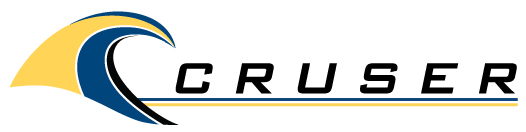 CRUSER Call for ProposalsProposal Outline